МАДОУ ЦРР -  д/с №18 города Кропоткин муниципального образования Кавказский районФотоотчет о проведении "Дня здоровья"в группе раннего возраста «Ягодка»Цель: Формирование интереса, эмоционально положительного отношения к здоровому образу жизни, укрепление физического и психического здоровья воспитанников.Задачи:Развивать интерес к правилам здоровьесберегающего и безопасного поведения.Поддерживать положительное настроение на выполнение элементарных гигиенических процессов, радости от самостоятельных и совместных действий и их результатов (чистые руки, хорошее настроение)Обогащать двигательный опыт детей.Заинтересовать родителей в сотрудничестве с ДОУ по сохранению, укреплению здоровья детей.Во время утреннего приема родители написали на газете «День здоровья» sms здоровья – пожелания: «Нашим малышам желаю: огромного здоровья, вырасти большими и крепкими»…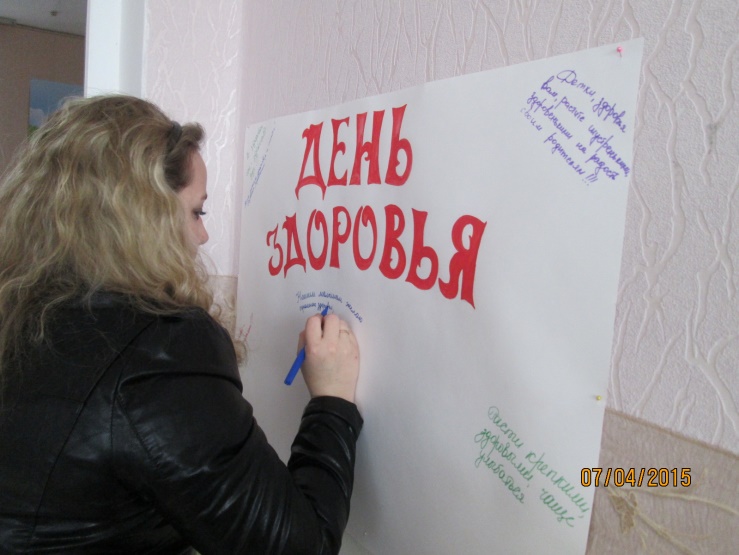 А дети, заходя в группу, с удовольствием выполняли веселое упражнение «Подпрыгни до шарика», что вызывало у них положительные эмоции: радость и восторг. 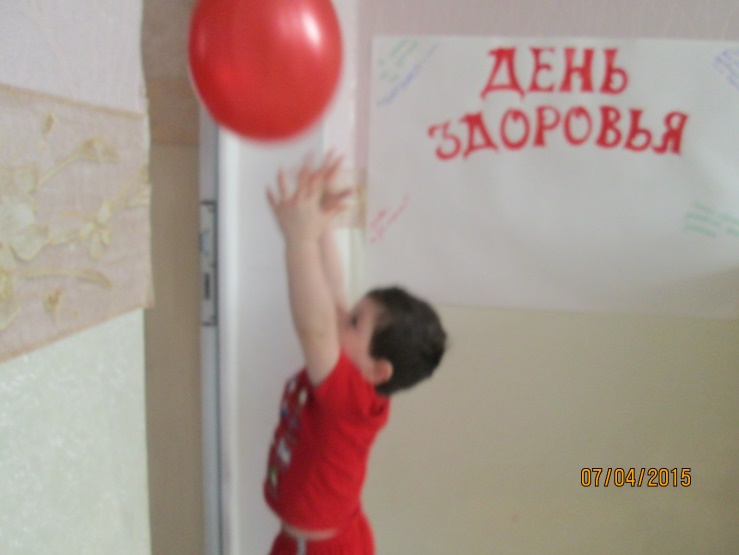 Далее дети с большим интересом  пускали мыльные пузыри.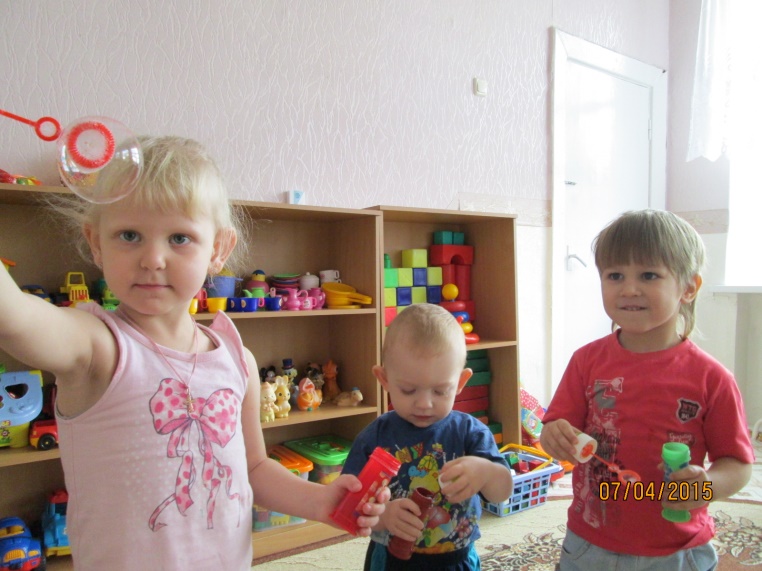 Во время проведения утренней гимнастики играли в «Ладушки – ладушки» и подвижную игру «Зайка серый умывается», где учились соотносить действия со словами.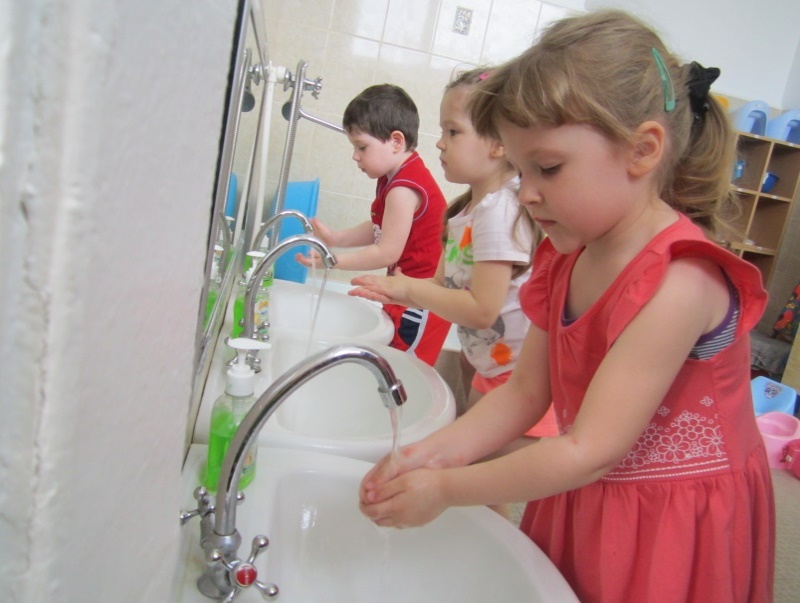 Гигиенические процедуры сопровождались чтением потешек, стихов, так как именно положительные эмоции позволяют малышам лучше запомнить гигиенические процессы и с удовольствием их выполнять.« От водички, от водицы Всё улыбками искритсяОт водички, от водицыВеселей цветы и птицы      Дети умываются                                    Солнцу улыбаются»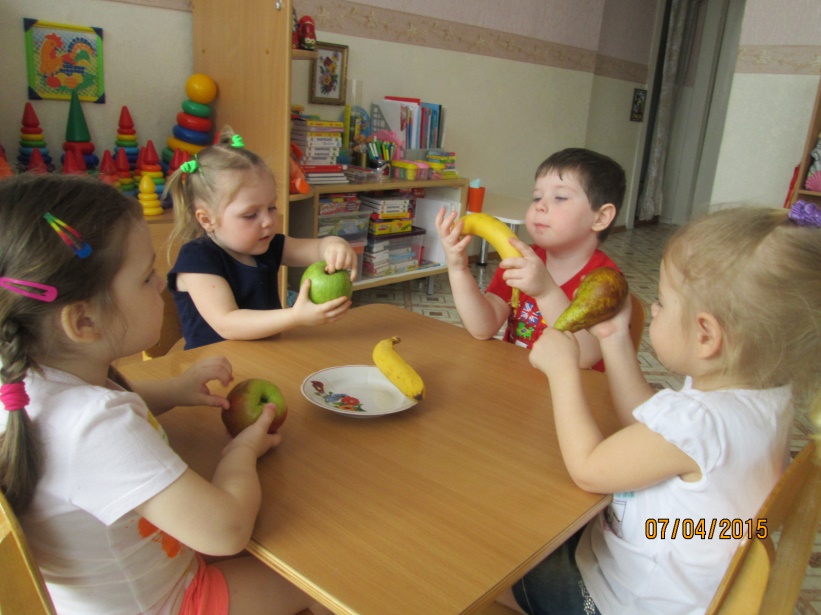 Играя в познавательные игры «Отгадай, что это», «Узнай на вкус», мы акцентировали внимание детей на полезных для здоровья фруктах, и дети с интересом рассматривали ароматные фрукты и упражнялись в умении узнавать их. «Замечательные фрукты,Очень сладкие, как мёдТак и просятся в ладошку,А потом скорее в рот»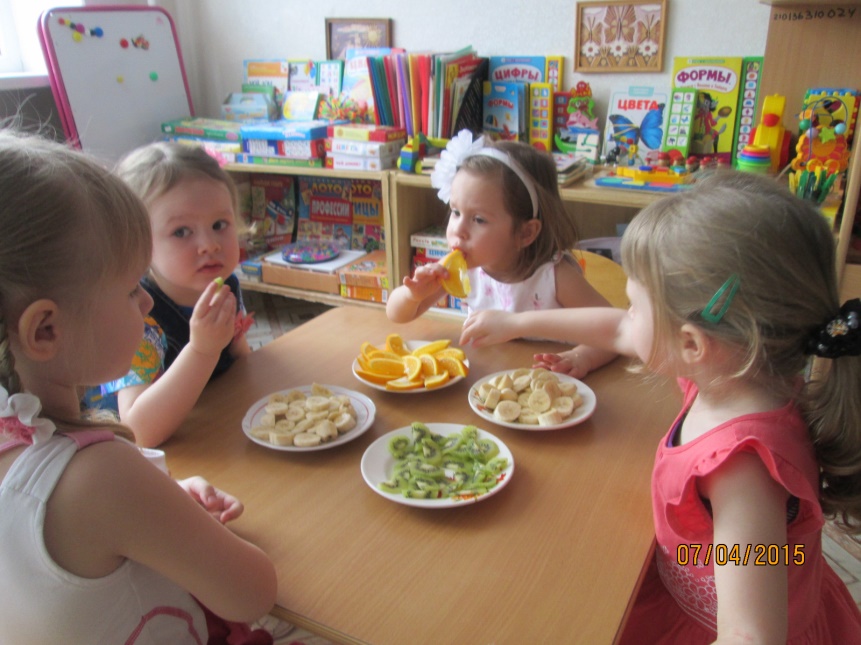 Во время II завтрака испытали «Радость здоровой пищи», поблагодарили и проговорили «Витамины я люблю – быть здоровым я хочу».На центральной площадке  их ожидало спортивное развлечение, подготовленное инструкторами по физической культуре. Дети получили заряд бодрого и радостного настроения.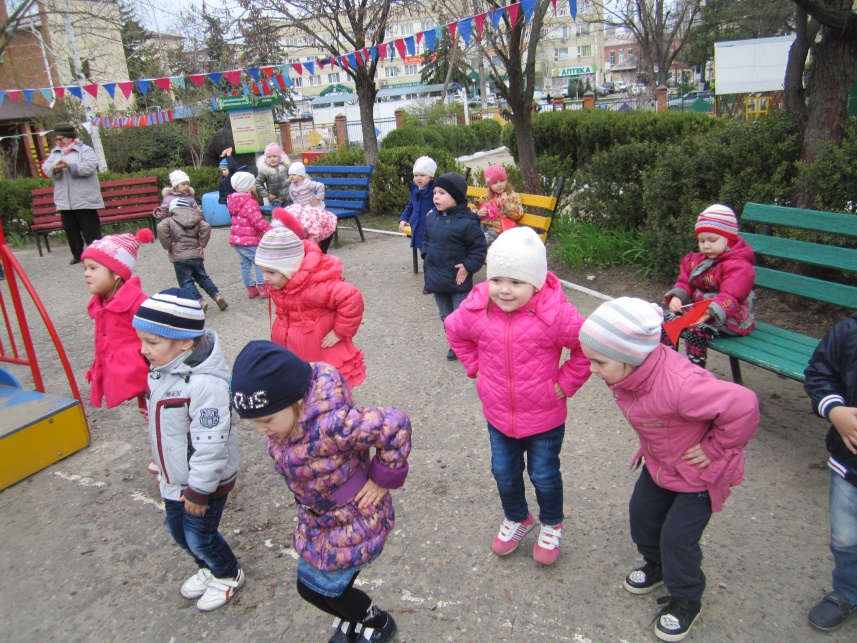 Прогулка на свежем воздухе - это активный отдых, а также совершенствование двигательных навыков и физических качеств, приобщение к здоровому образу жизни. Играли в подвижную игру «Попади в круг» и упражнялись в метании мешочка одной рукой в цель, развивая глазомер. Перед обедом общались на тему «Надо, надо умываться», где раскрывали детям необходимость соблюдения личной гигиены.После сна провели гимнастику пробуждения: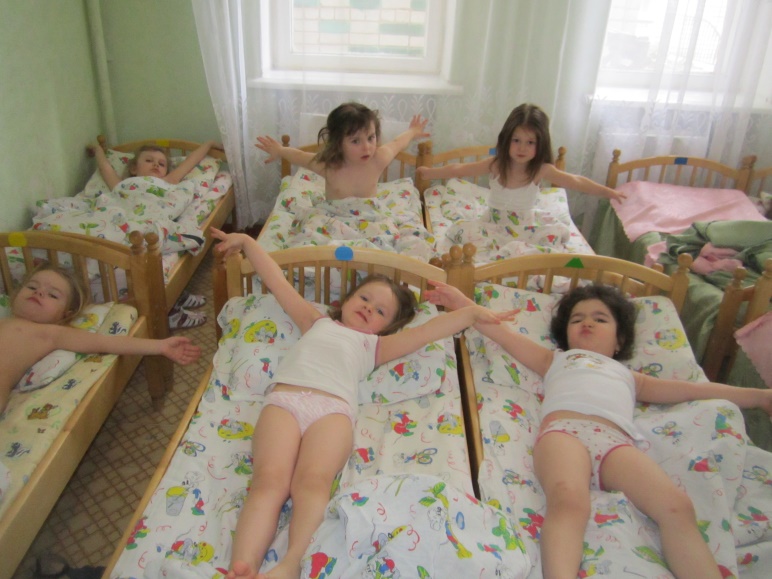 Кто спит в постели сладкоДавно пора вставатьСпешите на зарядкуМы вас не будем  ждать.Ну-ка дети все вставайтеГлазки дружно открывайтеПотянитесь на кроваткеВместе сделаем зарядкуБудем мы сейчас пилотыПолетим на самолетеСамолет наш приземлилиИ тот час остановилиПассажиры выходите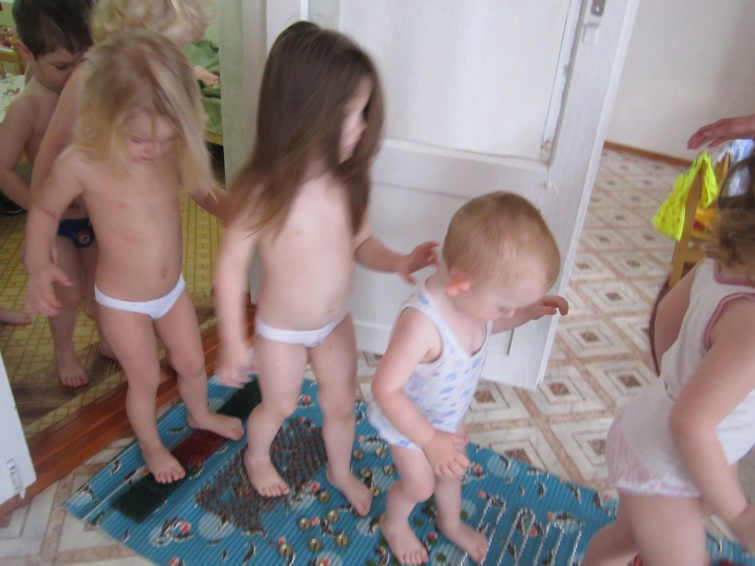 И  закаливание: ходьбу по «Дорожке здоровья»В коммуникативной деятельности: «Лейся, чистая водица, мы умеем чисто мыться!» расширили  элементарные представления детей о необходимости содержать тело в чистоте.Во время ухода детей домой общались с родителями о проведенном Дне Здоровья, по поводу прошедших мероприятий и предложили родителям консультацию «Умываемся мы чисто», где подобрали веселые стишки и потешки про водичку, что бы  процесс умывания дома для ребенка был не скучной обязанностью, а веселой игрой.Важно с самого раннего возраста научить детей ценить, беречь и укреплять свое здоровье.